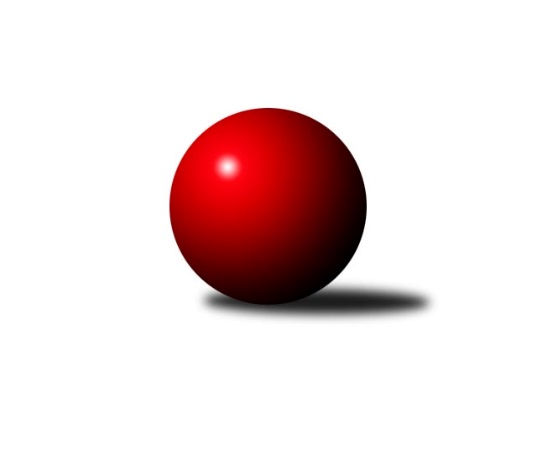 Č.17Ročník 2018/2019	26.5.2024 KP2 Libereckého kraje 2018/2019Statistika 17. kolaTabulka družstev:		družstvo	záp	výh	rem	proh	skore	sety	průměr	body	plné	dorážka	chyby	1.	SK Skalice C	15	11	0	4	58.0 : 32.0 	(68.0 : 52.0)	1614	22	1142	472	39.3	2.	TJ Lokomotiva Liberec B	15	9	0	6	51.0 : 39.0 	(67.0 : 53.0)	1586	18	1128	458	41.2	3.	TJ Bižuterie Jablonec n. N. B	15	7	0	8	43.5 : 46.5 	(63.0 : 57.0)	1586	14	1123	463	40.5	4.	TJ Doksy C	15	6	1	8	42.5 : 47.5 	(58.0 : 62.0)	1564	13	1112	451	43.7	.	o udržení					 	()						5.	TJ Kuželky Česká Lípa C	14	6	1	7	38.0 : 46.0 	(51.5 : 60.5)	1540	13	1115	425	51.6	6.	TJ Sokol Blíževedly B	14	7	0	7	46.0 : 38.0 	(58.5 : 53.5)	1606	12*	1123	483	37.6	7.	TJ Doksy D	14	3	2	9	27.0 : 57.0 	(42.0 : 70.0)	1482	8	1074	408	49.5Tabulka doma:		družstvo	záp	výh	rem	proh	skore	sety	průměr	body	maximum	minimum	1.	TJ Bižuterie Jablonec n. N. B	7	6	0	1	30.0 : 12.0 	(36.0 : 20.0)	1610	12	1670	1531	2.	SK Skalice C	8	6	0	2	34.0 : 14.0 	(39.5 : 24.5)	1708	12	1811	1573	3.	TJ Doksy C	7	4	0	3	23.5 : 18.5 	(27.5 : 28.5)	1526	8	1567	1484	4.	TJ Lokomotiva Liberec B	8	4	0	4	25.0 : 23.0 	(35.0 : 29.0)	1563	8	1632	1492	.	o udržení					 	()					5.	TJ Kuželky Česká Lípa C	7	4	1	2	22.0 : 20.0 	(29.0 : 27.0)	1571	9	1626	1471	6.	TJ Sokol Blíževedly B	7	4	0	3	25.0 : 17.0 	(33.0 : 23.0)	1577	8*	1674	1281	7.	TJ Doksy D	7	2	1	4	17.0 : 25.0 	(24.0 : 32.0)	1476	5	1525	1417Tabulka venku:		družstvo	záp	výh	rem	proh	skore	sety	průměr	body	maximum	minimum	1.	TJ Lokomotiva Liberec B	7	5	0	2	26.0 : 16.0 	(32.0 : 24.0)	1591	10	1662	1527	2.	SK Skalice C	7	5	0	2	24.0 : 18.0 	(28.5 : 27.5)	1595	10	1662	1468	3.	TJ Doksy C	8	2	1	5	19.0 : 29.0 	(30.5 : 33.5)	1554	5	1632	1462	4.	TJ Bižuterie Jablonec n. N. B	8	1	0	7	13.5 : 34.5 	(27.0 : 37.0)	1581	2	1669	1485	.	o udržení					 	()					5.	TJ Sokol Blíževedly B	7	3	0	4	21.0 : 21.0 	(25.5 : 30.5)	1612	6	1694	1513	6.	TJ Kuželky Česká Lípa C	7	2	0	5	16.0 : 26.0 	(22.5 : 33.5)	1534	4	1643	1382	7.	TJ Doksy D	7	1	1	5	10.0 : 32.0 	(18.0 : 38.0)	1490	3	1562	1389Tabulka podzimní části:		družstvo	záp	výh	rem	proh	skore	sety	průměr	body	doma	venku	1.	SK Skalice C	9	6	0	3	33.0 : 21.0 	(37.0 : 35.0)	1587	12 	3 	0 	2 	3 	0 	1	2.	TJ Doksy C	9	5	0	4	28.5 : 25.5 	(36.5 : 35.5)	1564	10 	3 	0 	1 	2 	0 	3	3.	TJ Lokomotiva Liberec B	10	5	0	5	31.0 : 29.0 	(43.0 : 37.0)	1583	10 	1 	0 	4 	4 	0 	1	4.	TJ Bižuterie Jablonec n. N. B	10	5	0	5	30.5 : 29.5 	(44.0 : 36.0)	1584	10 	4 	0 	1 	1 	0 	4	.	o udržení					 	()		 	 	 	 	 	 		5.	TJ Sokol Blíževedly B	10	6	0	4	37.0 : 23.0 	(43.5 : 36.5)	1612	12* 	3 	0 	2 	3 	0 	2	6.	TJ Kuželky Česká Lípa C	9	4	0	5	23.0 : 31.0 	(33.0 : 39.0)	1525	8 	2 	0 	2 	2 	0 	3	7.	TJ Doksy D	9	2	0	7	15.0 : 39.0 	(27.0 : 45.0)	1488	4 	1 	0 	4 	1 	0 	3Tabulka jarní části:		družstvo	záp	výh	rem	proh	skore	sety	průměr	body	doma	venku	1.	SK Skalice C	6	5	0	1	25.0 : 11.0 	(31.0 : 17.0)	1659	10 	3 	0 	0 	2 	0 	1 	2.	TJ Lokomotiva Liberec B	5	4	0	1	20.0 : 10.0 	(24.0 : 16.0)	1597	8 	3 	0 	0 	1 	0 	1 	3.	TJ Bižuterie Jablonec n. N. B	5	2	0	3	13.0 : 17.0 	(19.0 : 21.0)	1618	4 	2 	0 	0 	0 	0 	3 	4.	TJ Doksy C	6	1	1	4	14.0 : 22.0 	(21.5 : 26.5)	1515	3 	1 	0 	2 	0 	1 	2 	.	o udržení					 	()		 	 	 	 	 	 	 	5.	TJ Kuželky Česká Lípa C	5	2	1	2	15.0 : 15.0 	(18.5 : 21.5)	1543	5 	2 	1 	0 	0 	0 	2 	6.	TJ Doksy D	5	1	2	2	12.0 : 18.0 	(15.0 : 25.0)	1482	4 	1 	1 	0 	0 	1 	2 	7.	TJ Sokol Blíževedly B	4	1	0	3	9.0 : 15.0 	(15.0 : 17.0)	1585	2 	1 	0 	1 	0 	0 	2 Zisk bodů pro družstvo:		jméno hráče	družstvo	body	zápasy	v %	dílčí body	sety	v %	1.	Josef Kuna 	TJ Bižuterie Jablonec n. N. B 	14	/	15	(93%)	26	/	30	(87%)	2.	Natálie Kozáková 	TJ Doksy C 	10.5	/	13	(81%)	17.5	/	26	(67%)	3.	Vlastimil Václavík 	TJ Sokol Blíževedly B 	10	/	11	(91%)	18	/	22	(82%)	4.	Bohumír Dušek 	TJ Lokomotiva Liberec B 	10	/	15	(67%)	22	/	30	(73%)	5.	Jakub Šimon 	TJ Doksy C 	9	/	11	(82%)	17	/	22	(77%)	6.	Jaromír Tomášek 	TJ Lokomotiva Liberec B 	9	/	11	(82%)	15	/	22	(68%)	7.	Dan Paszek 	TJ Kuželky Česká Lípa C 	8	/	11	(73%)	15	/	22	(68%)	8.	Jan Pašek st.	TJ Lokomotiva Liberec B 	8	/	14	(57%)	18	/	28	(64%)	9.	Zdeněk Chadraba 	TJ Doksy C 	8	/	14	(57%)	15.5	/	28	(55%)	10.	Jiří Horník 	SK Skalice C 	7	/	10	(70%)	12	/	20	(60%)	11.	Aleš Stach 	TJ Doksy D 	7	/	12	(58%)	15	/	24	(63%)	12.	Ludmila Tomášková 	TJ Sokol Blíževedly B 	7	/	14	(50%)	14	/	28	(50%)	13.	David Chýlek 	SK Skalice C 	6	/	7	(86%)	11.5	/	14	(82%)	14.	Martin Zeman 	SK Skalice C 	6	/	8	(75%)	11	/	16	(69%)	15.	Libor Křenek 	SK Skalice C 	6	/	14	(43%)	13.5	/	28	(48%)	16.	Robert Křenek 	SK Skalice C 	5	/	6	(83%)	7.5	/	12	(63%)	17.	Stanislava Kroupová 	TJ Sokol Blíževedly B 	5	/	6	(83%)	6	/	12	(50%)	18.	Olga Syková 	TJ Bižuterie Jablonec n. N. B 	5	/	7	(71%)	11	/	14	(79%)	19.	Miloš Merkl 	TJ Sokol Blíževedly B 	5	/	8	(63%)	12	/	16	(75%)	20.	Marie Kubánková 	TJ Kuželky Česká Lípa C 	5	/	10	(50%)	8	/	20	(40%)	21.	Radim Houžvička 	TJ Sokol Blíževedly B 	5	/	12	(42%)	8.5	/	24	(35%)	22.	Jiří Kraus 	TJ Kuželky Česká Lípa C 	4	/	7	(57%)	8	/	14	(57%)	23.	Martin Foltyn 	SK Skalice C 	4	/	8	(50%)	7.5	/	16	(47%)	24.	Václav Bláha st.	TJ Doksy D 	4	/	11	(36%)	10	/	22	(45%)	25.	David Vincze 	TJ Bižuterie Jablonec n. N. B 	3.5	/	6	(58%)	8	/	12	(67%)	26.	Pavel Leger 	TJ Kuželky Česká Lípa C 	3	/	7	(43%)	7	/	14	(50%)	27.	Klára Stachová 	TJ Doksy D 	3	/	8	(38%)	8	/	16	(50%)	28.	Iveta Seifertová ml.	TJ Bižuterie Jablonec n. N. B 	3	/	9	(33%)	7	/	18	(39%)	29.	Rostislav Doležal 	SK Skalice C 	2	/	3	(67%)	4	/	6	(67%)	30.	Vojtěch Grus 	TJ Kuželky Česká Lípa C 	2	/	4	(50%)	3	/	8	(38%)	31.	Daniel Paterko 	TJ Bižuterie Jablonec n. N. B 	2	/	5	(40%)	3	/	10	(30%)	32.	Václav Žitný 	TJ Kuželky Česká Lípa C 	2	/	7	(29%)	6.5	/	14	(46%)	33.	Zdeněk Adamec 	TJ Lokomotiva Liberec B 	2	/	7	(29%)	5	/	14	(36%)	34.	Michal Valeš 	TJ Doksy C 	2	/	11	(18%)	4	/	22	(18%)	35.	Miloslav Pöra 	TJ Kuželky Česká Lípa C 	1	/	1	(100%)	2	/	2	(100%)	36.	Jiří Klíma ml.	TJ Doksy D 	1	/	2	(50%)	2	/	4	(50%)	37.	Michal Buga 	TJ Bižuterie Jablonec n. N. B 	1	/	3	(33%)	2	/	6	(33%)	38.	Tomáš Ludvík 	TJ Kuželky Česká Lípa C 	1	/	4	(25%)	2	/	8	(25%)	39.	Eva Šimonová 	TJ Doksy C 	1	/	6	(17%)	2	/	12	(17%)	40.	Miroslav Lapáček 	TJ Lokomotiva Liberec B 	1	/	7	(14%)	2	/	14	(14%)	41.	Martina Stachová 	TJ Doksy D 	1	/	8	(13%)	4	/	16	(25%)	42.	Kamila Klímová 	TJ Doksy D 	1	/	10	(10%)	3	/	20	(15%)	43.	Iva Kunová 	TJ Bižuterie Jablonec n. N. B 	1	/	15	(7%)	6	/	30	(20%)	44.	Jana Hřebenová 	TJ Sokol Blíževedly B 	0	/	1	(0%)	0	/	2	(0%)	45.	Bořek Blaževič 	TJ Lokomotiva Liberec B 	0	/	1	(0%)	0	/	2	(0%)	46.	Libuše Lapešová 	TJ Kuželky Česká Lípa C 	0	/	2	(0%)	0	/	4	(0%)	47.	Aneta Kuchyňková 	TJ Sokol Blíževedly B 	0	/	3	(0%)	0	/	6	(0%)	48.	Dana Bílková 	TJ Kuželky Česká Lípa C 	0	/	3	(0%)	0	/	6	(0%)	49.	Miloš Hamal 	SK Skalice C 	0	/	4	(0%)	1	/	8	(13%)	50.	Filip Doležal 	TJ Doksy C 	0	/	5	(0%)	2	/	10	(20%)	51.	Václav Bláha ml.	TJ Doksy D 	0	/	5	(0%)	0	/	10	(0%)Průměry na kuželnách:		kuželna	průměr	plné	dorážka	chyby	výkon na hráče	1.	Skalice u České Lípy, 1-2	1672	1201	471	44.3	(418.1)	2.	TJ Bižuterie Jablonec nad Nisou, 1-4	1585	1111	474	39.9	(396.4)	3.	Blíževedly, 1-2	1572	1111	461	41.6	(393.1)	4.	TJ Kuželky Česká Lípa, 3-4	1571	1126	444	49.4	(392.8)	5.	Sport Park Liberec, 1-4	1549	1097	451	42.9	(387.3)	6.	Doksy, 1-2	1503	1073	430	42.3	(376.0)Nejlepší výkony na kuželnách:Skalice u České Lípy, 1-2SK Skalice C	1811	7. kolo	Robert Křenek 	SK Skalice C	499	13. koloSK Skalice C	1807	16. kolo	Robert Křenek 	SK Skalice C	482	15. koloSK Skalice C	1794	13. kolo	Martin Zeman 	SK Skalice C	475	9. koloSK Skalice C	1749	9. kolo	Robert Křenek 	SK Skalice C	470	7. koloSK Skalice C	1728	15. kolo	Libor Křenek 	SK Skalice C	470	16. koloTJ Sokol Blíževedly B	1694	7. kolo	Robert Křenek 	SK Skalice C	468	16. koloTJ Bižuterie Jablonec n. N. B	1669	15. kolo	Vlastimil Václavík 	TJ Sokol Blíževedly B	467	7. koloTJ Bižuterie Jablonec n. N. B	1663	9. kolo	David Chýlek 	SK Skalice C	463	16. koloTJ Lokomotiva Liberec B	1662	3. kolo	Libor Křenek 	SK Skalice C	460	13. koloTJ Kuželky Česká Lípa C	1643	13. kolo	Libor Křenek 	SK Skalice C	459	15. koloTJ Bižuterie Jablonec nad Nisou, 1-4TJ Bižuterie Jablonec n. N. B	1670	13. kolo	David Vincze 	TJ Bižuterie Jablonec n. N. B	462	16. koloTJ Bižuterie Jablonec n. N. B	1649	8. kolo	Bohumír Dušek 	TJ Lokomotiva Liberec B	459	2. koloTJ Bižuterie Jablonec n. N. B	1641	16. kolo	Josef Kuna 	TJ Bižuterie Jablonec n. N. B	459	13. koloTJ Sokol Blíževedly B	1640	13. kolo	Vlastimil Václavík 	TJ Sokol Blíževedly B	452	13. koloTJ Bižuterie Jablonec n. N. B	1622	3. kolo	Zdeněk Chadraba 	TJ Doksy C	451	16. koloSK Skalice C	1604	8. kolo	David Vincze 	TJ Bižuterie Jablonec n. N. B	447	3. koloTJ Bižuterie Jablonec n. N. B	1598	5. kolo	David Vincze 	TJ Bižuterie Jablonec n. N. B	445	13. koloTJ Lokomotiva Liberec B	1587	2. kolo	Josef Kuna 	TJ Bižuterie Jablonec n. N. B	444	8. koloTJ Bižuterie Jablonec n. N. B	1560	10. kolo	Olga Syková 	TJ Bižuterie Jablonec n. N. B	441	5. koloTJ Doksy C	1539	16. kolo	Olga Syková 	TJ Bižuterie Jablonec n. N. B	439	8. koloBlíževedly, 1-2TJ Sokol Blíževedly B	1674	8. kolo	Vlastimil Václavík 	TJ Sokol Blíževedly B	496	10. koloTJ Sokol Blíževedly B	1674	6. kolo	Vlastimil Václavík 	TJ Sokol Blíževedly B	455	2. koloSK Skalice C	1662	14. kolo	Vlastimil Václavík 	TJ Sokol Blíževedly B	455	6. koloTJ Sokol Blíževedly B	1642	3. kolo	Vlastimil Václavík 	TJ Sokol Blíževedly B	455	3. koloTJ Sokol Blíževedly B	1614	14. kolo	David Vincze 	TJ Bižuterie Jablonec n. N. B	444	6. koloTJ Doksy C	1610	2. kolo	Vlastimil Václavík 	TJ Sokol Blíževedly B	443	8. koloTJ Bižuterie Jablonec n. N. B	1604	6. kolo	Miloš Merkl 	TJ Sokol Blíževedly B	442	14. koloTJ Lokomotiva Liberec B	1590	10. kolo	Ludmila Tomášková 	TJ Sokol Blíževedly B	436	16. koloTJ Sokol Blíževedly B	1589	16. kolo	Martin Zeman 	SK Skalice C	435	14. koloTJ Sokol Blíževedly B	1564	2. kolo	Zdeněk Chadraba 	TJ Doksy C	433	2. koloTJ Kuželky Česká Lípa, 3-4TJ Sokol Blíževedly B	1654	4. kolo	Dan Paszek 	TJ Kuželky Česká Lípa C	444	12. koloTJ Kuželky Česká Lípa C	1626	10. kolo	Vlastimil Václavík 	TJ Sokol Blíževedly B	440	4. koloTJ Kuželky Česká Lípa C	1607	4. kolo	Jakub Šimon 	TJ Doksy C	439	10. koloSK Skalice C	1599	6. kolo	Jiří Kraus 	TJ Kuželky Česká Lípa C	437	8. koloTJ Doksy C	1592	10. kolo	Bohumír Dušek 	TJ Lokomotiva Liberec B	430	8. koloTJ Kuželky Česká Lípa C	1582	12. kolo	Josef Kuna 	TJ Bižuterie Jablonec n. N. B	429	12. koloTJ Kuželky Česká Lípa C	1582	8. kolo	Ludmila Tomášková 	TJ Sokol Blíževedly B	428	4. koloTJ Lokomotiva Liberec B	1578	8. kolo	Jiří Kraus 	TJ Kuželky Česká Lípa C	425	10. koloTJ Kuželky Česká Lípa C	1576	6. kolo	Olga Syková 	TJ Bižuterie Jablonec n. N. B	423	12. koloTJ Bižuterie Jablonec n. N. B	1567	12. kolo	Zdeněk Chadraba 	TJ Doksy C	423	10. koloSport Park Liberec, 1-4TJ Lokomotiva Liberec B	1632	7. kolo	Jakub Šimon 	TJ Doksy C	455	7. koloTJ Lokomotiva Liberec B	1624	17. kolo	Jan Pašek st.	TJ Lokomotiva Liberec B	448	17. koloTJ Lokomotiva Liberec B	1607	15. kolo	Jaromír Tomášek 	TJ Lokomotiva Liberec B	434	7. koloSK Skalice C	1597	4. kolo	Josef Kuna 	TJ Bižuterie Jablonec n. N. B	434	17. koloTJ Sokol Blíževedly B	1588	1. kolo	Bohumír Dušek 	TJ Lokomotiva Liberec B	431	7. koloTJ Bižuterie Jablonec n. N. B	1579	17. kolo	Dan Paszek 	TJ Kuželky Česká Lípa C	430	9. koloTJ Bižuterie Jablonec n. N. B	1562	11. kolo	Bohumír Dušek 	TJ Lokomotiva Liberec B	428	15. koloTJ Lokomotiva Liberec B	1562	4. kolo	David Vincze 	TJ Bižuterie Jablonec n. N. B	426	17. koloTJ Lokomotiva Liberec B	1546	11. kolo	Vlastimil Václavík 	TJ Sokol Blíževedly B	423	1. koloTJ Kuželky Česká Lípa C	1544	9. kolo	Jakub Šimon 	TJ Doksy C	421	15. koloDoksy, 1-2SK Skalice C	1608	17. kolo	Vlastimil Václavík 	TJ Sokol Blíževedly B	448	11. koloTJ Lokomotiva Liberec B	1573	14. kolo	Zdeněk Chadraba 	TJ Doksy C	438	17. koloTJ Doksy C	1567	4. kolo	David Chýlek 	SK Skalice C	432	17. koloTJ Sokol Blíževedly B	1562	9. kolo	Martin Zeman 	SK Skalice C	428	17. koloTJ Doksy C	1552	11. kolo	Zdeněk Chadraba 	TJ Doksy C	425	11. koloTJ Sokol Blíževedly B	1547	11. kolo	Martin Zeman 	SK Skalice C	424	11. koloTJ Doksy C	1534	14. kolo	Josef Kuna 	TJ Bižuterie Jablonec n. N. B	418	1. koloTJ Doksy C	1532	17. kolo	Jaromír Tomášek 	TJ Lokomotiva Liberec B	417	14. koloTJ Doksy D	1530	6. kolo	Zdeněk Chadraba 	TJ Doksy C	416	6. koloTJ Lokomotiva Liberec B	1527	5. kolo	Aleš Stach 	TJ Doksy D	415	9. koloČetnost výsledků:	6.0 : 0.0	4x	5.0 : 1.0	15x	4.5 : 1.5	1x	4.0 : 2.0	10x	3.0 : 3.0	2x	2.0 : 4.0	8x	1.0 : 5.0	11x